Δραστηριότητα 3Αφορά στον κλάδο ΠΕ70Καλείστε να δημιουργήσετε ένα φύλλο εργασίας που να κάνει χρήση των υπολογιστικών φύλλων στο επιστημονικό πεδίο των Μαθηματικών της Στ΄ Δημοτικού στην 4η Ενότητα: Συλλογή και επεξεργασία δεδομένων, Κεφ. 47, Το πήρες το μήνυμα; (Άλλοι τύποι Γραφημάτων) (τελευταία επίσκεψη 12/02/2017).2η Δραστηριότητα Δραστηριότητα στην οποία να δίνονται οι διατροφικές συνήθειες των μαθητών ενός σχολείου και να ζητείται το κατάλληλο γράφημα αναπαράστασης αυτών.Το φύλλο εργασίας θα πρέπει να είναι διαθέσιμο στους μαθητές σας διαδικτυακά μέσω του προσωπικού σας ιστολογίου (blog), το οποίο δημιουργήσατε κατά την υλοποίηση της 1ης Δραστηριότητας.Φύλλο εργασίαςΑπό τους 50 μαθητές ενός σχολείου οι 15 προτιμούν για δεκατιανό στο διάλειμμα τυρόπιτα, οι 8 προτιμούν κρουασάν, οι 11 προτιμούν σάντουιτς με τυρί και ντομάτα και οι 16 προτιμούν κουλούρι.Χρησιμοποιώντας αυτά τα στοιχεία για τις διατροφικές συνήθειες των μαθητών ενός σχολείου να δημιουργήσεις το κατάλληλο γράφημα αναπαράστασης αυτών στα υπολογιστικά φύλλαδεκατιανό	αριθμός μαθητώντυρόπιτα	15κρουασάν	8σάντουιτς	11κουλούρι	16Για να δημιουργήσεις τον πίνακα ακολούθησε τις παρακάτω οδηγίες, αφού ανοίξεις τα υπολογιστικά φύλλα στον υπολογιστή σου.1) Κάνε κλικ στο κελί Α1 και γράψε δεκατιανό2) Κάνε κλικ στο κελί Α2 και γράψε τυρόπιτα3) Κάνε κλικ στο κελί Α3 και γράψε κρουασάν4) Κάνε κλικ στο κελί Α4 και γράψε σάντουιτς5) Κάνε κλικ στο κελί Α5 και γράψε κουλούρι6) Κάνε κλικ στο κελί Β1 και γράψε αριθμός μαθητών7) Κάνε κλικ στο κελί Β2 και γράψε τον αριθμό 158) Κάνε κλικ στο κελί Β3 και γράψε τον αριθμό 89) Κάνε κλικ στο κελί Β4 και γράψε τον αριθμό 1110) Κάνε κλικ στο κελί Β5 και γράψε τον αριθμό 16Για τη δημιουργία του γραφήματος ακολούθησε τις παρακάτω οδηγίες.Επίλεξε τον πίνακα που δημιούργησεςΚάνε κλικ στο μενού εισαγωγή Κάνε κλικ στο εικονίδιο στήλεςΚάνε κλικ στη μορφή στηλών που σου αρέσειΤο γράφημά σου είναι έτοιμο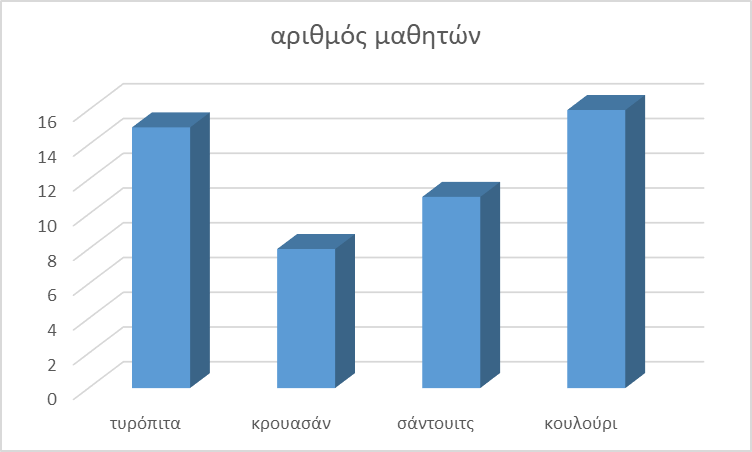 